Landesverband 4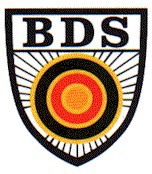 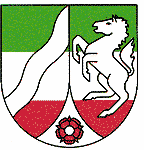 für sportliches Großkaliberschießen in Nordrhein-Westfalen e.V.Ausschreibung“15th Frank Hoewner Memorial “ 20236 Stages Westernschießen nach Sporthandbuch BDSTermin:	Samstag 01. Juli 2023	Beginn: 08.00 Uhr	Ende ca. 18.00 UhrVeranstaltungsort:	Schießstand Schmeink, 46399 Bocholt-Spork, Dinxperloer Str. 356 Anfahrt unter:	http://www.waffen-schmeink.de/anfahrt.html (Navi: Karrenweg 1) Veranstalter:	Veranstalter ist der Landesverband 4 Nordrhein-Westfalen des BundesDeutscher Sportschützen, der sich Änderungen vorbehält.Match Director: Range Master: Anmeldung Briefing: Beginn:Startgebühr:Anmeldung:Anmeldeschluss:Christian Schalthöfer Wolfgang Gahmann ab 8.00 Uhr8.45 Uhr, Teilnahme ist Pflicht.9.00 Uhr, gegen 18.00 Uhr Siegerehrung€ 40.-Wenn bereits eine verbindliche Anmeldung erfolgt ist, ist auch bei Nichtteilnahme (entsprechend den Beschlüssen des Vorstands) eine Startgebühr zu bezahlen. Die Startgebühr ist am Ort und vor Beginn der Veranstaltung zu entrichten.online unter: Anmeldung23. Juni 2023Teilnahmeberechtigt: BDS-Mitglieder unter Vorlage des BDS-Ausweises mit gültiger Jahresbeitragsmarke und ausländische Schützen, die einem Verband angehören, der Westernschießen betreibt.*Bitte in westerntypischer Kleidung gemäß Sporthandbuch.*Die Schützen erklären sich zu Helfertätigkeiten bereit.Anzahlder Teilnehmer:	Maximal 50, es zählt die Reihenfolge des Eingangs der Anmeldung.Es werden die im Sporthandbuch beschriebenen Disziplinen geschossen. In den einzelnen Disziplinen sind die waffen- und ausrüstungstechnischen Vorschriften zu beachten.Missachtung kann den Ausschluss von der Veranstaltung zur Folge haben.Munition:Outfit:Wertung:Essen & TrinkenHausordnung:Bei Fragen:Es sind nur Blei- bzw. lackierte oder moly-beschichtete Geschosse zulässig. (keine verkupferten, keine Teil- oder Vollmantelgeschosse, keine Magnumladungen).Der Veranstalter behält sich vor, Munitionskontrollen vorzunehmen.Benötigt werden mind. 62 Schuss Rifle, ca. 25 Schuss Shotgun und 60 Schuss RevolverTypische Westernkleidung ist Pflicht. Schießbrille und Gehörschutz sind bei Betreten der Schießstände zu tragen, auch von Zuschauern und Gästen. Diese sind herzlich willkommen.Gemäß Sporthandbuch, in den einzelnen Wertungskategorien, die in der Anmeldung angegeben sindIst während der gesamten Veranstaltung im Gastraum möglich. Während der Veranstaltung und des Schießbetriebs herrscht für alle Teilnehmer striktes Alkoholverbot. Teilnehmer, die gegen diese Verordnung verstoßen, werden von der Veranstaltung ausgeschlossen. Ein Anspruch auf Rückerstattung des Startgeldes besteht nicht.Jeder Teilnehmer und Gast ist damit einverstanden und erkennt mit der Anmeldung an, dass die Veranstalter und dessen Repräsentanten für jegliche Form von Schäden oder Verletzungen nicht zur Verantwortung gezogen werden können, soweit diese nicht auf Vorsatz der Veranstalter beruhen. Der Schütze ist für jeden abgegebenen Schuss selbst verantwortlich. Es gilt die zum Zeitpunkt der Veranstaltung gültige Coronaschutzverordnung NRW.schalthoefer@westernschiessen.nrw